Projekt (název, registrační číslo):Personální podpora - MŠ Rosice nad LabemCZ.02.3.68/0.0/0.0/18_063/0008964VÝŠE PODPORY – 428 754,00 Kč„Tento projekt je spolufinancován EU“.Předpokládané datum zahájení projektu: 1. 9. 2018Předpokládané datum ukončení projektu. 31. 8. 2020Předpokládaná doba trvání (v měsících): 24Projekt je zaměřen na jedno z/kombinaci následujících témat: personální podpora, osobnostně sociální a profesní rozvoj pedagogů, aktivity rozvíjející ICT , extrakurikulární a rozvojové aktivity, usnadňování přechodu dětí z MŠ do ZŠ a spolupráce s rodiči dětí/žáků  a veřejnostíCo je cílem projektu?Cílem projektu je rozvoj v oblastech, které škola určí jako prioritní pro svůj rozvoj a budoucísměřování.Vybrané aktivity:Školní asistent - personální podpora MŠCílem této aktivity je poskytnout dočasnou personální podporu - školního asistenta mateřským školám.Zapojení odborníka z praxe do vzdělávání v MŠCílem je prohloubit spolupráci pedagogických pracovníků mateřských škol a odborníků z praxe v rámci v předškolního vzdělávání. Díky spolupráci se zlepší kvalita vzdělávání v mateřských školách, což bude mít pozitivní vliv na výsledky dětí.Projektový den ve školeCílem aktivity je rozvoj kompetencí pedagogických pracovníků v oblasti přípravy a vedení projektového vzdělávání, které vede k rozvoji osobních a sociálních kompetencí dětí.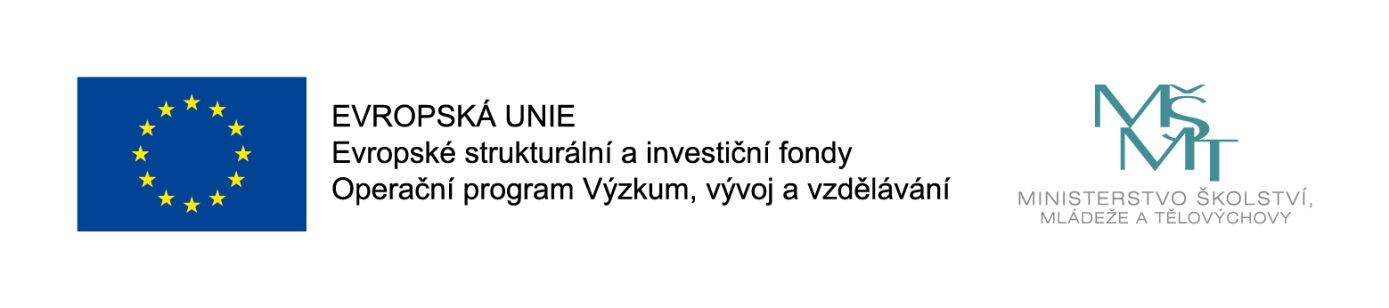 